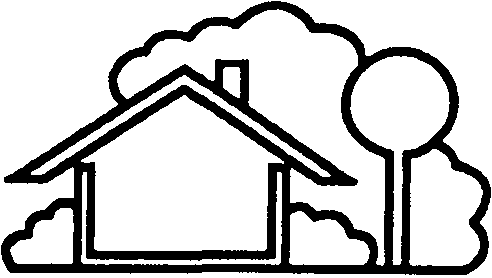 VIBY GRUNDEJERFORENINGIntet at bemærkeBestyrelsesmødeDagsordenMandag d. 11-02-2019kl. 19.00- 21:30Privat v. Jette på Holme Ringvej 135, 8260 Viby J.FormandenAfbud fra Niels Smed ellers deltagelse fra hele VG’s bestyrrelse19:00 – 19:05Velkommen & valg af ordstyrerJetteMorten valgt til ordstyrerMorten valgt til ordstyrer19:05 – 19:10Godkendelse af referat fra sidste bestyrelsesmødeAlleReferatet er godkendtReferatet er godkendt19:10 – 19:25Gennemgang og opdatering af opgavelisteFremadrettet (forslag til) arbejdsopgaver for bestyrelsen;Reklamer for Viby Grundejerforening (f.eks. Facebook e.l.)Belysning af ’mørke’/ usikre områder i VibyTrafik – herunder tilladt hastighed på SkanderborgvejJette/ Alfred På de kommende bestyrelsesmøder vil opgavelisten blive gennemgået og opdateret.  Opgavelisten fremsendes med mødeindkaldelse som link til hjemmesiden.Opgavelisten præsenteres på generalforsamlingen, hvor de mest aktuelle emner gennemgås. Reklamer; der er behov for mere information både om VG’s arbejde og de projekter der arbejdes med. Reklamer for VG tilføjes som opgave på opgavelisten. John tager kontakt til admin. af Facebook grupper vedr. Viby J for at undersøge om generalforsamling må deles på siderne.Belysning af mørke/usikre områder i Viby; Der er allerede sendt materiale til kommunen vedr. forespørgsel om belysning af P-pladsen ved handelsgymnasiet på Ormslevvej. Belysning af mørke/usikre områder i Viby tilføjes som opgave på opgavelisten.Trafik; Området er allerede behandlet i mange sager i VG. Trafik medtages som et overordnet emne på opgavelisten. På de kommende bestyrelsesmøder vil opgavelisten blive gennemgået og opdateret.  Opgavelisten fremsendes med mødeindkaldelse som link til hjemmesiden.Opgavelisten præsenteres på generalforsamlingen, hvor de mest aktuelle emner gennemgås. Reklamer; der er behov for mere information både om VG’s arbejde og de projekter der arbejdes med. Reklamer for VG tilføjes som opgave på opgavelisten. John tager kontakt til admin. af Facebook grupper vedr. Viby J for at undersøge om generalforsamling må deles på siderne.Belysning af mørke/usikre områder i Viby; Der er allerede sendt materiale til kommunen vedr. forespørgsel om belysning af P-pladsen ved handelsgymnasiet på Ormslevvej. Belysning af mørke/usikre områder i Viby tilføjes som opgave på opgavelisten.Trafik; Området er allerede behandlet i mange sager i VG. Trafik medtages som et overordnet emne på opgavelisten. 19:25 – 19:45Opdatering omkring Skanderborgvej 223 og naboejendommeAlfredKommunen arbejder fortsat med projektet og der er udarbejdet ideforslag af arkitektfirma. Processen omkring developers erhvervelse af grundene har været forbundet med tvivlsomme metoder jf. beboerne i området.Beboerne i området udarbejder høringssvar i forhold til forundersøgelsen. VG er opmærksomme på sagen. Viby Fællesråd er høringsberettigede. Viby Fællesråd tager sagen op og udarbejder høringssvar på vegne af beboerne i området såfremt der er ønske herom.Kommunen arbejder fortsat med projektet og der er udarbejdet ideforslag af arkitektfirma. Processen omkring developers erhvervelse af grundene har været forbundet med tvivlsomme metoder jf. beboerne i området.Beboerne i området udarbejder høringssvar i forhold til forundersøgelsen. VG er opmærksomme på sagen. Viby Fællesråd er høringsberettigede. Viby Fællesråd tager sagen op og udarbejder høringssvar på vegne af beboerne i området såfremt der er ønske herom.19:45 – 20:00Pause – ordet er frit mens der nydes en forfriskningAlle20:00 – 20:20Opdatering omkring Skanderborgvej 156 (Lystager) og Lokalplan 1070 (Bjørnholms Allé)LarsDer har været høring omkring et byggeprojekt på Skanderborgvej 156 (Lystager). Efter høringssvaret er projektet trukket tilbage og lokalplansarbejdet standset.Bjørnholms Allé – Lokalplan 1070. Der har været omkring 135 indsigelser mod lokalplansforslaget. Processen omkring det videre arbejde er udsat. Der kræves bl.a. flere undersøgelser af forureningsforholdene.   Der har været høring omkring et byggeprojekt på Skanderborgvej 156 (Lystager). Efter høringssvaret er projektet trukket tilbage og lokalplansarbejdet standset.Bjørnholms Allé – Lokalplan 1070. Der har været omkring 135 indsigelser mod lokalplansforslaget. Processen omkring det videre arbejde er udsat. Der kræves bl.a. flere undersøgelser af forureningsforholdene.   20:20 – 21:00General ForsamlingPlanlægning af den kommende general forsamling.Gennemgang af dagsorden.AlleJette og Alfred forbereder formandsberetningen. Der udarbejdes annonce med reklame for general forsamlingen til Lokalavisen. I annoncen fokuseres der på VG fokusområder. Driftsregnskab og budget er gennemgået og godkendt af VG’s bestyrelse med en enkelt rettelse. Kassereren fremsender det tilrettede budget til bestyrelsesmedlemmerne.  Der har været forsøg på bedrageri via e-mail fra hjemmesiden. Derfor fjernes bestyrelsesmedlemmernes e-mailadresse fra hjemmesiden. Hjemmesiden opdateres med en kontaktformular. Kontaktoplysninger på bestyrelsesmedlemmerne omfatter herefter navn, telefonnummer samt vejnavn.Jette og Alfred forbereder formandsberetningen. Der udarbejdes annonce med reklame for general forsamlingen til Lokalavisen. I annoncen fokuseres der på VG fokusområder. Driftsregnskab og budget er gennemgået og godkendt af VG’s bestyrelse med en enkelt rettelse. Kassereren fremsender det tilrettede budget til bestyrelsesmedlemmerne.  Der har været forsøg på bedrageri via e-mail fra hjemmesiden. Derfor fjernes bestyrelsesmedlemmernes e-mailadresse fra hjemmesiden. Hjemmesiden opdateres med en kontaktformular. Kontaktoplysninger på bestyrelsesmedlemmerne omfatter herefter navn, telefonnummer samt vejnavn.21:00 – 21:15Nyt fra Viby FællesrådLarsViby Fællesråd opfordrer VG’s formand til at indtræde i forretningsudvalget.Viby Fællesråd opfordrer VG’s formand til at indtræde i forretningsudvalget.21:15 – 21:30Evt.AlleDer mangler referater fra 2016 på hjemmesiden. Referaterne sendes til Camilla som uploader dem.Der mangler referater fra 2016 på hjemmesiden. Referaterne sendes til Camilla som uploader dem.